Allegato 1 - Domanda per il reclutamento di un consulente esperto in Yoga per la Scuola Primaria e dell’Infanzia – a.s. 2017/2018 - CIG                                                                                                                  AL  DIRIGENTE SCOLASTICO                                                                                                                   DELL’I. C. VIA VALLETTA FOGLIANO                                                                                                                   27029 VIGEVANO(PV)COGNOME  ___________________________________________ NOME _____________________NATO/A A ____________________________________________ IL _________________________INDIRIZZO _______________________________________COMUNE ________________________CAP ____________________ C.F. ____________________________________________________CELL. _________________________________ MAIL _____________________________________CHIEDEdi essere ammesso alla selezione per il reclutamento di un consulente esperto in Yoga per la Scuola Primaria e dell’Infanzia.A tal fineDICHIARAai sensi delle disposizioni previste dal DPR 445/2000: di godere dei diritti civili e politici;di non aver riportato condanne penali;di non essere destinatario di provvedimenti che riguardano l’applicazione di misure di prevenzione, di decisioni civili e di provvedimenti amministrativi iscritti nel casellario giudiziario;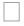 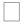 di non essere sottoposto a procedimenti penali; di possedere i seguenti titoli di studio valutabili:Data  		FIRMA(firma chiara e leggibile)TITOLI CULTURALIPunteggio(a cura del candidato)Punteggio(riservato all’istituto)Diploma di istruttore YogaPunti 10Corso formazione per insegnamento di YogaPunti  5 per titolo max 30Altri titoli valutabili afferenti l’insegnamento dello YogaPunti 2,50 per titolo max 10TOTALE punteggio titoliEsperienze nella conduzione di lezioni di yoga rivolte a bambini da 3 a 13 anni:Punti 5 ogni 10 ore di insegnamento (il punteggio delle ore residue verrà calcolato in proporzione)(fino a un massimo di 30 punti complessivi)Esperienze nella conduzione di lezioni di yoga rivolte a bambini da 3 a 13 anni:Punti 5 ogni 10 ore di insegnamento (il punteggio delle ore residue verrà calcolato in proporzione)(fino a un massimo di 30 punti complessivi)Esperienze nella conduzione di lezioni di yoga rivolte a bambini da 3 a 13 anni:Punti 5 ogni 10 ore di insegnamento (il punteggio delle ore residue verrà calcolato in proporzione)(fino a un massimo di 30 punti complessivi)Esperienze nella conduzione di lezioni di yoga rivolte a bambini da 3 a 13 anni:Punti 5 ogni 10 ore di insegnamento (il punteggio delle ore residue verrà calcolato in proporzione)(fino a un massimo di 30 punti complessivi)Esperienze nella conduzione di lezioni di yoga rivolte a bambini da 3 a 13 anni:Punti 5 ogni 10 ore di insegnamento (il punteggio delle ore residue verrà calcolato in proporzione)(fino a un massimo di 30 punti complessivi)Denominazione ScuolaAnnoscolasticoOre diinsegnamentoPunteggio(a cura del candidato)Punteggio(a cura dell’istituto)TOTALE	(max 30 punti)TOTALE	(max 30 punti)TOTALE	(max 30 punti)Esperienze in qualità di docente di yoga:Punti 2,50 ogni 10 ore di insegnamento (il punteggio delle ore residue verrà calcolato in proporzione)(fino a un massimo di 20 punti complessivi)Esperienze in qualità di docente di yoga:Punti 2,50 ogni 10 ore di insegnamento (il punteggio delle ore residue verrà calcolato in proporzione)(fino a un massimo di 20 punti complessivi)Esperienze in qualità di docente di yoga:Punti 2,50 ogni 10 ore di insegnamento (il punteggio delle ore residue verrà calcolato in proporzione)(fino a un massimo di 20 punti complessivi)Esperienze in qualità di docente di yoga:Punti 2,50 ogni 10 ore di insegnamento (il punteggio delle ore residue verrà calcolato in proporzione)(fino a un massimo di 20 punti complessivi)Esperienze in qualità di docente di yoga:Punti 2,50 ogni 10 ore di insegnamento (il punteggio delle ore residue verrà calcolato in proporzione)(fino a un massimo di 20 punti complessivi)Denominazione ScuolaAnnoscolasticoOre diinsegnamentoPunteggio(a cura del candidato)Punteggio(a cura dell’istituto)TOTALE	(max 20 punti)TOTALE	(max 20 punti)TOTALE	(max 20 punti)Esperienze di insegnamento presso associazioni/enti/istituzioni:Punti 1 ogni 10 ore di insegnamento(il punteggio delle ore residue verrà calcolato in proporzione)massimo di 10 punti complessivi;Esperienze di insegnamento presso associazioni/enti/istituzioni:Punti 1 ogni 10 ore di insegnamento(il punteggio delle ore residue verrà calcolato in proporzione)massimo di 10 punti complessivi;Esperienze di insegnamento presso associazioni/enti/istituzioni:Punti 1 ogni 10 ore di insegnamento(il punteggio delle ore residue verrà calcolato in proporzione)massimo di 10 punti complessivi;Esperienze di insegnamento presso associazioni/enti/istituzioni:Punti 1 ogni 10 ore di insegnamento(il punteggio delle ore residue verrà calcolato in proporzione)massimo di 10 punti complessivi;Esperienze di insegnamento presso associazioni/enti/istituzioni:Punti 1 ogni 10 ore di insegnamento(il punteggio delle ore residue verrà calcolato in proporzione)massimo di 10 punti complessivi;Denominazione ScuolaAnnoscolasticoOre	diinsegnamentoPunteggio(a cura del candidato)Punteggio(a cura dell’istituto)TOTALE	(max 10 punti)TOTALE	(max 10 punti)TOTALE	(max 10 punti)TOTALE punteggioTOTALE punteggioTOTALE punteggio